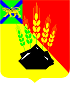 ДУМАМИХАЙЛОВСКОГО МУНИЦИПАЛЬНОГОРАЙОНА  Р Е Ш Е Н И Е с. МихайловкаО внесении изменений и дополнений в решение Думы Михайловского муниципального района от 28.01.2016 № 46 «Об утверждении Положения о порядке предоставления жилых помещений муниципального специализированного жилищного фонда Михайловского муниципального района»                                                                                      Принято Думой Михайловского                                                                                      муниципального района	          от 30.05.2019 г.  № 381В соответствии с Жилищным кодексом Российской Федерации, федеральным законом Российской Федерации от 06.10.2003 № 131-ФЗ «Об общих принципах организации местного самоуправления в Российской Федерации», постановлением Правительства РФ от 26.01.2006 № 42 «Об утверждении Правил отнесения жилого помещения к специализированному жилищному фонду и типовых договоров найма специализированных жилых помещений», постановлением Правительства Российской Федерации от 28.06.2013 № 548 «Об утверждении типового договора найма жилого помещения для детей-сирот и детей, оставшихся без попечения родителей, лиц из числа детей-сирот и детей, оставшихся без попечения родителей», Законом Приморского края от 24.12.2018 № 433-КЗ «Об обеспечении жилыми помещениями детей-сирот, детей, оставшихся без попечения родителей, лиц из числа детей-сирот и детей, оставшихся без попечения родителей, на территории Приморского края», руководствуясь Уставом Михайловского муниципального района1. Внести следующие изменения и дополнения в решение Думы Михайловского муниципального района от 28.01.2016 № 46 «Об утверждении Положения о порядке предоставления жилых помещений муниципального специализированного жилищного фонда Михайловского муниципального района»: 1.1. пункт 1 раздела 1 Положения изложить в новой редакции:«1. Положение о порядке предоставления жилых помещений муниципального специализированного жилищного фонда Михайловского муниципального района (далее - Положение) предусматривает порядок предоставления:муниципальных служебных жилых помещений, жилых помещений муниципального маневренного фонда, жилых помещений в общежитии,жилых помещений для детей-сирот, детей, оставшихся без попечения родителей, лиц из числа детей-сирот и детей, оставшихся без попечения родителей».1.2. пункт 4 раздела 1 изложить в новой редакции:«4. Договор найма специализированного жилого помещения заключается по типовой форме, утвержденной постановлением Правительства Российской Федерации от 26.01.2006 № 42 «Об утверждении Правил отнесения жилого помещения к специализированному жилищному фонду и типовых договоров найма специализированных жилых помещений», постановлением Правительства Российской Федерации от 28.06.2013 №548 «Об утверждении типового договора найма жилого помещения для детей-сирот,  детей, оставшихся без попечения родителей, лиц из числа детей-сирот и детей, оставшихся без попечения родителей».1.3. Положение о порядке предоставления жилых помещений муниципального специализированного жилищного фонда Михайловского муниципального района дополнить разделом 10 следующего содержания:«10. Предоставление жилых помещений для детей-сирот,  детей, оставшихся без попечения родителей, лиц из числа детей-сирот и детей, оставшихся без попечения  родителей1. Жилые помещения по договору найма жилого помещения для детей-сирот,  детей, оставшихся без попечения родителей, лиц из числа детей-сирот и детей, оставшихся без попечения родителей, предоставляются следующей категории лиц:1) дети-сироты, дети, оставшиеся без попечения родителей, лица из числа детей-сирот и детей, оставшихся без попечения родителей, которые не являются нанимателями жилых помещений по договорам социального найма или членами семьи нанимателя жилых помещений по договорам социального найма либо собственниками жилых помещений;2) дети-сироты, дети, оставшиеся без попечения родителей, лица из числа детей-сирот и  детей, оставшихся без попечения родителей, которые являются нанимателями жилых помещений по договорам социального найма или членами семьи нанимателя жилых помещений по договорам социального найма либо собственниками жилых помещений, в случае, если их проживание в ранее занимаемых жилых помещениях признается невозможным.2. Жилые помещения для детей-сирот,  детей, оставшихся без попечения родителей, лиц из числа детей-сирот и  детей, оставшихся без попечения родителей, предоставляются гражданам в виде жилых домов, квартир, благоустроенных применительно к условиям населенного пункта и отвечающих санитарным и техническим правилам и нормам согласно действующего законодательства.3. Норма предоставления площади жилого помещения по договору найма жилого помещения для детей-сирот,  детей, оставшихся без попечения родителей, лиц из числа детей-сирот  и детей, оставшихся без попечения родителей, составляет не менее нормы предоставления площади жилого помещения по договору социального найма, установленной на территории Михайловского муниципального района. 4. Предоставление жилого помещения для детей-сирот,   детей, оставшихся без попечения родителей, лиц из числа детей-сирот и детей, оставшихся без попечения родителей производится на основании представления  уполномоченного органа исполнительной власти Приморского края в области образования уведомления о распределении жилого помещения путем заключения договора найма жилого помещения для детей-сирот,  детей, оставшихся без попечения родителей, лиц из числа детей-сирот и детей, оставшихся без попечения родителей.5. Срок действия договора найма жилого помещения для детей-сирот,  детей, оставшихся без попечения родителей, лиц из числа детей-сирот и детей, оставшихся без попечения родителей, составляет пять лет.6. Стоимость приобретаемого жилого помещения для включения в муниципальный специализированный жилищный фонд определяется исходя из стоимости одного квадратного метра общей площади жилого помещения, установленной органом местного самоуправления и общей площади жилого помещения, равной 30 квадратным метрам.7. Договор найма жилого помещения для детей-сирот,  детей, оставшихся без попечения родителей, лиц из числа детей-сирот и детей, оставшихся без попечения родителей по истечению срока его действия на основании представления уполномоченного органа в области образования может быть заключен на новый пятилетний срок неоднократно в случае выявления следующих обстоятельств, свидетельствующих о необходимости оказания нанимателю содействия в преодолении трудной жизненной ситуации:1) неудовлетворительная адаптация нанимателя к самостоятельной жизни: отсутствие постоянного заработка, иного дохода в связи с незанятостью трудовой деятельностью, совершение противоправных деяний;2) болезнь, инвалидность, препятствующие добросовестному исполнению обязанностей нанимателя, в том числе в связи с нахождением в лечебном или реабилитационном учреждении;3) ненадлежащее санитарное состояние специализированного жилого помещения, предоставленного по договору найма специализированного жилого помещения;4) ненадлежащее техническое состояние специализированного жилого помещения, предоставленного по договору найма специализированного жилого помещения;5) наличие задолженности по оплате коммунальных и иных обязательных платежей за жилое помещение в течение трех и более месяцев.8. Договор найма жилого помещения для детей-сирот,  детей, оставшихся без попечения родителей, лиц из числа детей-сирот и детей, оставшихся без попечения родителей, может быть расторгнут по основаниям, предусмотренным Федеральным законодательством, в судебном порядке.9. В случае неявки надлежащим образом уведомленного лица для заключения договора найма жилого помещения для детей-сирот, детей, оставшихся без попечения родителей, лиц из числа детей-сирот и детей, оставшихся без попечения родителей, в установленный срок, а также в случае наличия оформленного в письменном виде отказа указанного лица от вручения, соответственно и отказа от подписания договора найма жилого помещения для детей-сирот,  детей, оставшихся без попечения родителей, лиц из числа детей-сирот и детей, оставшихся без попечения родителей, подлежит перераспределению на основании представления уполномоченного органа в области образования.10. Отказ лица, в отношении которого принято решение о предоставлении жилого помещения, от вручения, соответственно и отказ от подписания договора найма жилого помещения для детей-сирот,  детей, оставшихся без попечения родителей, лиц из числа детей-сирот и детей, оставшихся без попечения родителей, оформляется в письменном виде».       2.  Настоящее решение вступает в силу после опубликования. Глава Михайловского муниципального  района -	             Глава администрации района                                                            В.В. Архиповс. Михайловка  № 381-НПА05.06.2019